INDIKATOR AIR PDAMUNTUK MENGHIDUPKAN DAN MEMATIKAN POMPA AIR BERBASIS MIKROKONTROLERSlamat Riswan Hasim1, Ir. Nina Paramytha IS.MSc2 .Ir.sulaiman M.T3Mahasiswa Universitas Bina Darma1, Dosen Universitas Bina Darma2Jalan Jendral Ahmad Yani No.12 Palembang Sur-el :amatriswan@gmail.com, ninaparamytha@binadarma.ac.id,sulaiman@binadarma.ac.idAbstractAlat ini dibuat dengan fungsi Untuk menghidupkan dan mematikan pompa air dari jarak jauh mengunkan hendpone. Adapun keunggulan alat ini   adalah bisa mengoprasikan suatu alat dari jarak yang jauh   menggunkan taks sms. Rangkaian ini terdiri dari dua rangkaian catu daya dengan keluaran 12v1A  dan 12v2A dan, sebuah arduino-Uno sebagai mikrokontroler, hendpone untuk menghidupkan Pompa motor DC dari jarak jauh, sensor air  hujan atau rain water sensor.dan sensor ultrasonic slanjutnya setelah mengirim tanks smsmaka motor pompa akan hidup. Saat motor pompa hidup dan dideteksi oleh sensor air hujan maka pompa akan hidup secara normal setelah sensor ultrasonik membaca ketingian air di maksimal air 14cm pompa akan mati dan apa bilah sensor hujan tidak mendeteksin ada nya air maka pompa akan mati.Kata kunci :Arduino-Uno, motor DC 12 volt, sensor ultrasonik ,sensor air hujan gsm toll 8ool.AbstractThis tool is made with a function to turn on and turn off the water pump remotely using a hendpone. The advantage of this tool is that it can operate a device remotely using SMS taks. This circuit consists of two power supply circuits with outputs 12v1A and 12v2A and, an arduino-Uno as a microcontroller, hendpone to turn on the DC motor pump remotely, rain water sensor or rain water sensor. and the ultrasonic sensor after sending the SMS taks, the pump motor will start. When the pump motor starts and is detected by the rain water sensor, the pump will start normally after the ultrasonic sensor reads the water level at a maximum of 14cm. The pump will die and if the rain sensor blades do not detect water, the pump will turn off.Keywords: Arduino-Uno, 12 volt DC motor, ultrasonic sensor, gsm toll 8ool rainwater sensor.1.   PENDAHULUANBerdasarkan penelitian budiaman dimas dengan judul “indikator pengisian air pada bak mandi dengan handpone sebagai media komunikasi” dan penelitian saudara surya prabu midori [2] dengan judul “ aplikasi pencatat liter air padaPDAM untuk konsumen menggunakan telpon gengam”Maka saya mempunyai103ide untuk menjadikan reprensi alat saya tersebut. Dari pada itu untuk membedakan alat tersebut saya mengabungkan indikator on-off dan sensor Otomatis untuk menyalakan dan mematikan pompa air dari jarak jauh. Akan tetapi di daerah tertentu sering terjadi air PDAM tidak mengalir secara teratur, sedangkan kita tidak berada di rumah untuk menyalakan pompa air tersebut, maka   ide untuk membuat   suatu perangkat “Indikator Air PDAM untuk menghidupkan dan mematikan pompa air berbasis mikrokontroller”.2.   METODETujuan  dari  pembuatan  alat  ini  untuk  mempermudah  pekerjaan  rumah. Dalam  pembuatan alat  ini terdapat langkah-langkah perancangan  yang  saling berkaitan satu dengan lainya.Secara garis besar langkah-langkah perancangan terdiri atas dua bagian yaitu perancangan software dan hardware.2.1   Blok diagramBlog diagram adalah gambaran dari rencana pembuatan alat, karena dari blok diagram ini kita mengetahui cara kerja alat, dan mengetahui apa saja komponen input, output dan proses suatu rangkaian. Berikut adalah blok diagrampompa otomatis.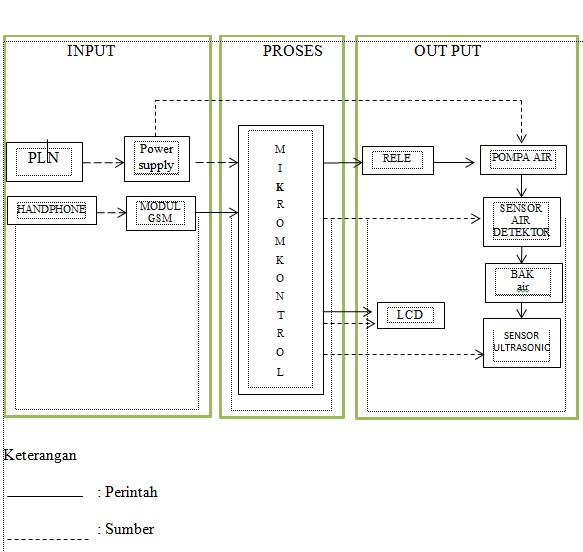 Gambar 1. Blok diagram Pompa otomatisDari blok diagram diatas dapat diketahui langkah-langkah dari rangkaian dimulai dari input Sumber Pln lalu ke power suplay lalu diturunkan daya menggunakan ic reguator step down, selanjutnya dihubungkan ke arduino uno, diproses oleh arduino  lalu  dikirimkan  melalui  rele  kem  pompa  air  untuk  di  oprasikanmenggunakan smartphone.104 | Jurnal Indikator Air PDAM untuk menghidupkan dan mematikan pompa air berbasis mikrokontroller2.2  Catu Daya (Power supply)Power  supply  adalah  penyearah  tegangan  maupun  tegangan  bolak-balikyang di ambil dari PLN menjadi tegangan searah.Supaya tegangan stabil kita dapat menggunakan ic legulator hal ini memungkinkan agar tegangan DC dapat di  atur  dengan  kebutuhan.Komponen  dasar  yang  sering  digunakan  untukrangkaian power supplay terdiri dari transformator, penyearah, resistor, kapasitor.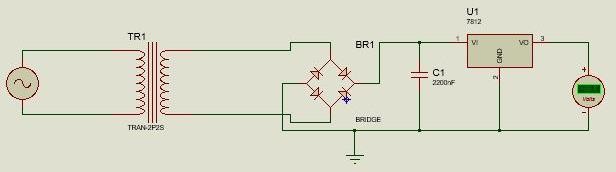 Gambar 2.  Rangkaian Catu Daya2.3   Mikrokontroller arduino unoArduino merupakan rangkaian elektonika yang bersifat open source serta memiliki perangkat keras dan lunak yang mudah digunakan. Arduino membutuhkan tegangang aktif kisar 5 volt sehingga uno dapat di aktifkan melalui koneksi USB.[4]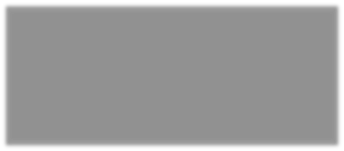 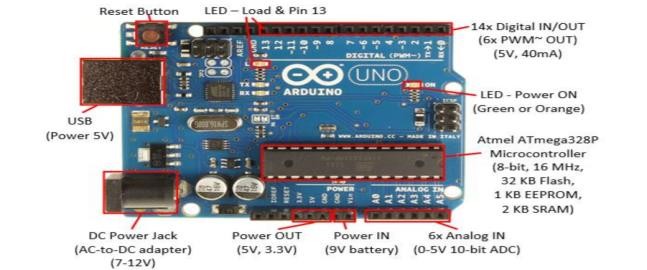 Gambar 3. Arduino2.5. ReleRele adalah sebuah saklar magnetik yang biasanya menggunakan medanmagnet dan sebuah kumparan untuk membuka serta menutup satu atau beberapa kontak saklar pada saat rele dialiri arus. Rele biasanya terdapat nilai tegangan yang harus diberikan pada kumparan supaya dapat bekerja dengan nilai tegangan dan arus maksimum yang dapat melalui terminal sakelar.+                                      s-Gambar 4. Rangkaian Rele Dengan Kontak MenutupSlamat riswan hasim , ir.Nina Paramytha,is.msc, .ir.sulaiman M.T| 1052.6  Motor Pompa DCPompa adalah suatu alat yang digunakan untuk memindahkan cairan dari suatu tempat ke tempat yang lain melalui suatu media perpipaan dengan cara menambahkan energi pada cairan yang dipindahkan dan berlangsung secara terus menerus. Pompa beroperasi dengan prinsip membuat perbedaan tekanan antarabagian masuk dengan bagian keluar. Dengan kata lain, pompa berfungsi mengubah tenaga mekanis dari suatu sumber teganganggerak menjadi tenaga kinetis dimana tenaga ini berguna untuk mengalirkan cairan dan mengatasi hambatan yang ada pada sepanjang pengaliran. [3]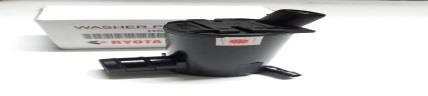 Gambar 5.  Mesin pompa DC2.7     HandphonePeralatan komunikasi yang sering digunakan masyarakat adalah handphone.Fungsinya adalah untuk mengirimkan sinyal pesan teks yang berupa gambar atau tulisan.Handphone dapat digunakan untuk komunikasi dua arah, yang berarti pada handphone  tersebut  terdapat  rangkaian  pengirim  dan  rangkaian penerima.Rangkaian penerima pada handphone dapat digunakan untuk mengoperasikan peralatan elektronik.hanpone hanya berfungsi hanya untuk menginput printah oprasi ke mikrokotroler.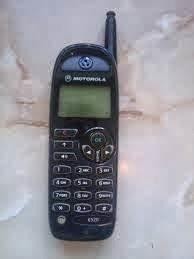 Gambar 6. Bentuk fisik handphone2.8     Sensor Ultrasonic HC-SR04Ultrasonic adalah sebuah sensor yang berfungsi untuk mengubah besaranfrekuensi bunyi menjadi besaran listrik. Cara kerja sensor didasarkan pada prinsipdari pantulan suatu gelombang suara sehingga dapat dipakai untuk menafsirkan eksistensi (jarak) suatu benda dengan frekuensi tertentu.Disebut sebagai sensor ultrasonic karena sensor ini menggunakan gelombang ultrasonic (bunyi ultrasonic),106 | Jurnal Indikator Air PDAM untuk menghidupkan dan mematikan pompa air berbasis mikrokontrollerGambar 7.  Sensor Ultrasonic HC-SR04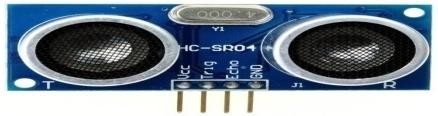 2.9 Modul GSM sim 800LModul SIM800L merupakan jenis serial yang terpopuler digunakan oleh para masyarakat yang menggunakan barang elektronik, maupun profesional elektronika yang diaplikasikan dalam berbagai pengendalian jarak jauh via handphone dengan simcard jenis mikro.[5]Gambar 8. Gsm 800L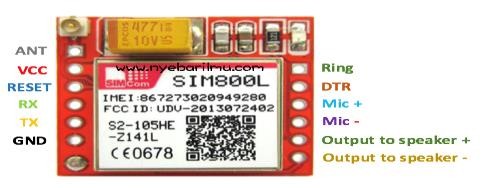 2.10 LCD ( Liquid Crystal Display )Liquid Crystal Display  (LCD) berfungsi untuk memberikan pesan dan menampilkan karakter tulisan. LCD ini sangat umum digunakan pada mikrokontroler 1 line, 2 line dan 4, jalur LCD hanya memiliki 1 kontroler dan dukungan sebagian besar 80 karakter,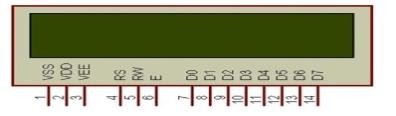 Gambar 9. LCD2.11 Sensor hujanadalah jenis sensor yang berfungsi untuk mendeteksi terjadinya hujan atau tidak, yang dapat difungsikan  dalam segala macam aplikasi dalam kehidupan sehari – hari. Dipasaran sensor ini dijual dalam bentuk module sehingga hanya perlu menyediakan kabel jumper untuk dihubungkan ke mikrokontroler atau Arduino.Slamat riswan hasim , ir.Nina Paramytha,is.msc, .ir.sulaiman M.T| 107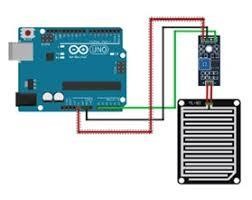 Gambar 10.  Sensor air / hujan3.       HASIL DAN PEMBAHASANSetelah  selesai  melakukan  pembuatan  alat.Selanjutnya  melakukan pengujian   dan   pengukuran   alat.Hal   ini   dimaksudkan   agar   penulis   dapat mengetahui kelemahan dan kelebihan alat dan mempermudah pengambilan keputusan untuk pengembangan alat.Langkah yang digunakan yaitu membagi menjadi beberapa titik pengukuran sesuai gambar rancang alat dan pengukuran.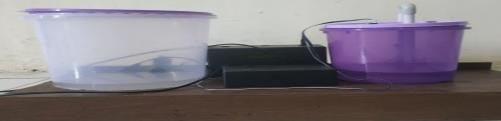 Gambar 11. Tampak fisik AlatPada  Gambar  diatas  adalah  bentuk  fisik  alat  indicator  air  pdam  untuk menghidukan dan mematikan pompa air berbasis Mikrokontroller.RV1US1ULTRASONIC V2Sim                     blogembarcado.blogspot.com1kLCD1LM016LRain SensorHL - 83TR1D11N4007D2                                                                                                                                                                                                                                                                                                         -               +1N4007TRAN-2P2S          U178121       VID3             1N4007VO       3D41N4007ARD1LCD1(VDD)POMPA  AIR DC(C1)POMPA AIR DC5VRV2Vcc  GND OUT         C1               C2                                               C3+88.8AREF13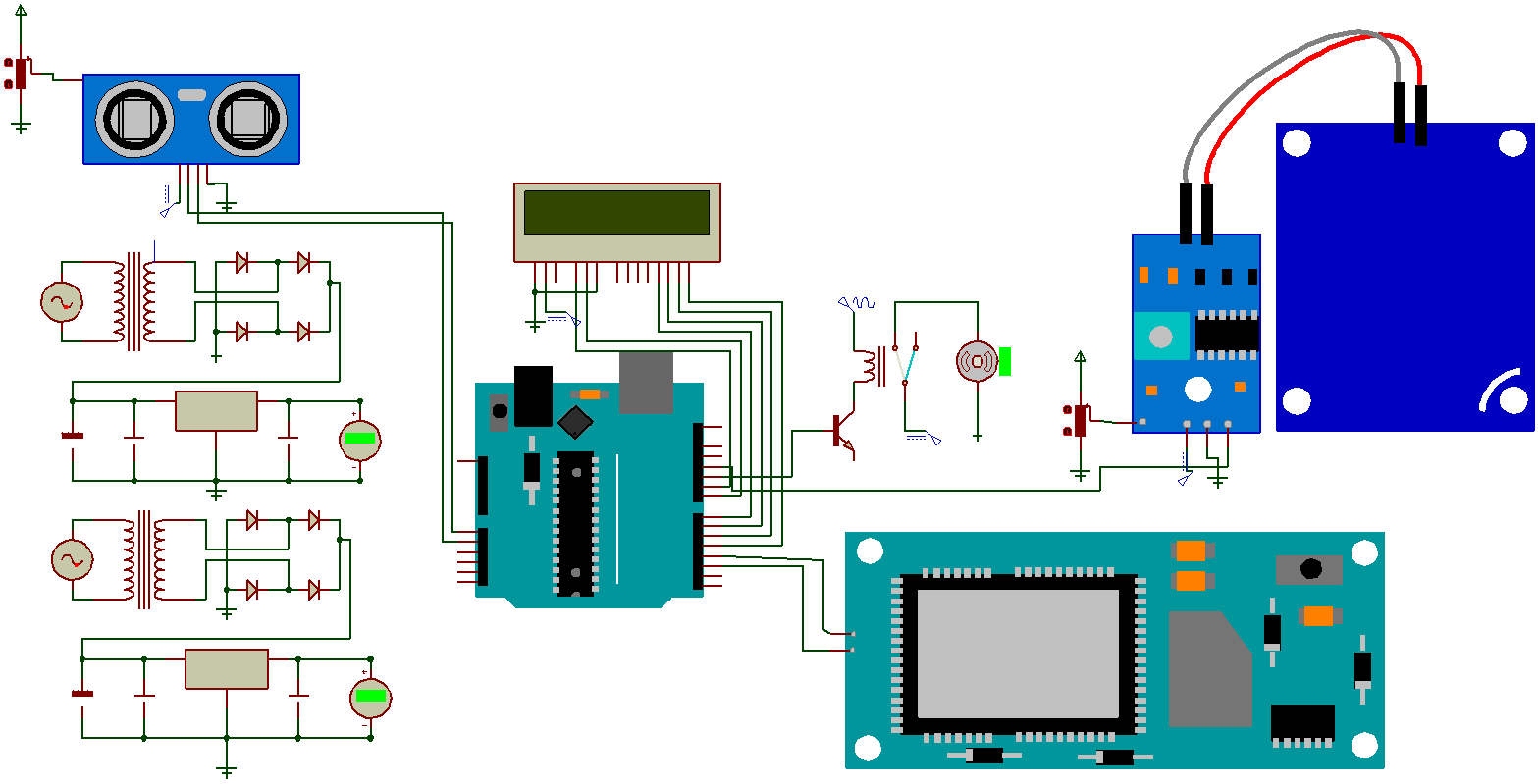 2N2222A                                  	TestPinwww.TheEngineeringProjects.com470uFTR20.01uF0.01uF          VoltsD5                D6RESETA0PB5/SCK           12PB4/MISO11~ PB3/MOSI/OC2A           10~ PB2/OC1B            9~ PB1/OC1A            8PB0/ICP1/CLKOPD7/AIN1            76~ PD7/AIN1Q5GSM1POMPA  AIR DC(COM)1kTRAN-2P2S          U378121       VI1N4007VO       31N4007A2          PC1/ADC1A3          PC2/ADC2A4          PC3/ADC3PC5/ADC5/SCLARDUINO UNO4PD4/T0/XCK            3~ PD3/INT1/OC2B           2PD2/INT0PD0/RXD           0TXD RXDwww.TheEngineeringProjects.comSIM900DS2-1041Y-Z097CNEXT STATUSPower BTNON         C4               C5                                               C6+88.8CE0980470uF0.01uF0.01uF          VoltsSIM  CardSIM900DGambar 12.Rangkaian Penuh108 | Jurnal Indikator Air PDAM untuk menghidupkan dan mematikan pompa air berbasis mikrokontrollerPERHITUNGAN3. Perhitungan ( Powersupply/Catudaya )3.1. Perhitungan power supply (𝑽��1)Output tegangan dari dioda penyearah gelombang penuh dengan diodebridge sebelum difilter dengan kapasitor yang diberikan tegangan input dari trafo dapat diketahui nilainya dengan menggunakan persamaan :Vdc = 0,636. ( Vm – 2 VT ) ……………………………………….….        (1) Dimana VT adalah tegangan diode bridge (0,7 V),Yaitu :Vm = Vrms.√2  ………………………………………………....…...         (2)Dengan persamaan rumus di atas :Vm =12.948.√2  = 18,3112VMaka Vdc adalah :Vdc                     = 0,636. ( Vm – 2 VT )=  0,636. (18,3112 - 2.0,7)= 0,636.( 18,3112 – 1,4 )= 0,636 . 16,9112= 10,9112VBesarnya ripple tegangan sebelum kapasitor pada penyearah gelombang penuh dengan persamaan sebagai berikut :Vr ( rms ) = 0,308.Vm= 0,308 . 18,3112= 5.6398VSedangkan nilai Vm pada catu daya 12v 2A adalah sebagai berikut :Vm =12,776 .√2  = 18,0679VMaka Vdc adalah :Vdc = 0,636. ( Vm – 2 VT )=  0,636. (18,0679 - 2.0,7)= 0,636.( 18,0679 – 1,4 )= 0,636 . 16,6679= 10,6007VSlamat riswan hasim , ir.Nina Paramytha,is.msc, .ir.sulaiman M.T| 109Besarnya ripple tegangan sebelum kapasitor pada penyearah gelombang penuh dengan persamaan sebagai berikut :Vr ( rms ) = 0,308 .Vm= 0,308 . 18,0679= 5,56493.2     Perhitungan 𝑽���Tegangan searah dari diode penyearah yang telah melewati kapasitor diCatu daya 9v dan 12v yaitu (2200µF) sebagai filter untuk memperkecil tegangan riak ( Ripple ).Perhitungan 𝑽���  pada power supply 12v 1A yaitu sebagai berikut :Vdc2 = Vm –  4 , 17  .   Idc𝐶= 18,3112 -  4 , 17  .   Idc2200= 18,3112 -  4 , 17  .   0, 0 00 42 0,0022= 18,3112 –  0 . 0 01 7 0,0022=  17,5385 VBesarnya ripple tegangan pada rangkaian catu daya ( power supply ) setelah kapasitor didapat hasil sebagai berikut :2,8867.𝐼��  ����2Vr2(rms)    =𝐶.𝑉𝑚2,8867.0,42  17,5385=2200.18,3112=   0,00055 . 0,9578= 0,00057 VTegangan Vdc2 setelah rippleadalah :Vdc2  = 17,5385 −  0,00057 V = 17,5379VSedangkan untuk Perhitungan 𝑽���   di Catu daya 12v 2A yaitu sebagaiberikut:Vdc2   = Vm –  4 , 17  .   Idc  𝐶= 18,0679 -  4 , 17  .   Idc2200= 18,0679 -  4 , 17  .   0 ,0 0 04 40,0022= 18,0679 –  0 , 0 0 18 0,0022=  17,2498 V110 | Jurnal Indikator Air PDAM untuk menghidupkan dan mematikan pompa air berbasis mikrokontrollerBesarnya ripple tegangan pada rangkaian catu daya ( power supply ) setelah kapasitor didapat hasil sebagai berikut :2,8867.𝐼�� ����2Vr2(rms) =𝐶.𝑉𝑚2,8867.0,44  18,0679=2200.17,2498=   0,00057 . 1,0474= 0,00059 VTegangan Vdc2 setelah rippleadalah :Vdc2  = 17,2498 −  0,00059 V = 17,2492 V3.3     Perhitungan 𝑽���Titik pengukuran pada VDc3 adalah output tegangan searah dari diodapenyearah   yang   telah   melewati   kapasitor   (2200μF)   sebagai   filter   untukmemperkecil  tegangan  riak  (ripple)  dan  terdapat  resistor  (220  Ω)  sebagaitahanannya.Perhitungan 𝑽���  pada power supply 12v 1A yaitu sebagai berikut :Besarnya ripple tegangan pada rangkaian power supply setelah kapasitor dan diberikapasitor didapat hasil sebagai berikut:𝑉��3 (�𝑚�) == 2 , 8867   .   𝑉��3 𝑅    .    𝐶2,8867 .  17,5379(0,22)(2200)=    50 , 6 26 6484= 0.1046 VTegangan Vdc3 setelah rippleadalah :Vdc3  = 17,5379 − 0,1046 = 17,4333VJadi dalam perhitungan tegangan Vdc setelah diberi kapasitor dan resistor sebesar17,4333 dan dalam pengukuran sebesar 17,7200VPersentase kesalahan antara pengukurandan perhitungan tegangan Vdc keluaranpower supply/catudaya setelah dipasang kapasitor dan resistor adalah sebagai berikut :% Kesalahan =  |17,7200  − 17,433317,7200            | × 100% = 1,6 %Slamat riswan hasim , ir.Nina Paramytha,is.msc, .ir.sulaiman M.T| 111Dari perhitungan kesalahan pada Vdc didapat kesalahan sebesar 1,6 % .Perhitungan 𝑽���  pada power supply 12v 2A yaitu sebagai berikut :Besarnya ripple tegangan pada rangkaian power supply setelah kapasitor dan diberikapasitor didapat hasil sebagai berikut 2 , 8867  .   𝑉��3 𝑉��3 (�𝑚�) ==𝑅  . 𝐶2,8867 .  17,2492(0,22)(2200)=    49, 7 932484= 0.1028 VTegangan Vdc3 setelah rippleadalah :Vdc3  = 17,2492 − 0,1028 = 17,1464VJadi dalam perhitungan tegangan Vdc setelah diberi kapasitor dan resistor sebesar17,1464V dan dalam pengukuran sebesar 17,4400VPersentase kesalahan antara pengukurandan perhitungan tegangan Vdc keluaranpower supply/catudaya setelah dipasang kapasitor dan resistor adalah sebagai berikut :% Kesalahan  =  |17,4400  − 17,146417,4400            | × 100%  = 1,6 %Dari  Vdc didapat kesalahan sebesar 1,6 % .3.4        Perhitungan Daya Motor PompaPada Motor Pompa dilakukan perhitungan di tegangan masuk, arus yang mengalir dan daya yang dibutuhkan saat pompa hidup dengan menggunakan persamaan sebagai berikut:P  =𝑉 .  ��...................................................................(3) P   =  9,482  .  0,5522P   =  5,235 WattJadi daya yang dibutuhkan saat pompa hidup yaitu 5,235 Watt112 | Jurnal Indikator Air PDAM untuk menghidupkan dan mematikan pompa air berbasis mikrokontrollerTabel.1 Hasil Pengukuran Catu Daya 1A 12v dan 2A 12v Dan komponenNo      PosisiBanyaknya Pengukuran              Pengukuran        Titik Pengukuran          1                2               3               4            5 	TP1 (Sumber PLN)         234           233           232           233        234TP2 (Vrms)                      12,95        12,96        12,94        12,94      12,95Power1         Supply1A12vPower2         Supply2A12VTP3 tanpa kapasiotor       10,5          10,6          10,4          10,4       10,5TP3setelah kapasitor        17.8          17,6          17,8          17,7       17,7TP4( Idc mA )                   0,4            0,5            0,4            0,4         04TP5 (Vdc)                        12,01        12,04        12,03        12,02      12,02TP6 (Sumber PLN)         234           233           234           234        233TP7 (Vrms)                      12,78        12,79        12,75        12,80      12,76TP8 tanpa kapasiotor       10,4          10,2          10,3          10.3       10,2TP8 setelah kapasitor       17,4          17,5          17,5          17,4       17,4TP9( Idc mA )                  0,4            0,4            0.5            0.5         0,4                               TP10 (Vdc)                       12,02         12,03         11,99         12.02      12,02 	Tabel diatas menunjukan pengukuran terhadap catu daya 12v1A dan 12v2ANo      PosisiBanyaknya Pengukuran              Pengukuran        Titik Pengukuran             1                 2                 3              4            5 	3         Vin Arduino                   TP5                    10,5             10,4           10,2         10,4         10,34        Vout Arduino                 TP11                   5.04             5.06           5,06         5,03         5,065         Vin Ulrasonic                 TP12                   5.01             5.01           5.02         5.03         5.036        Vin GSM 800l                TP13                   4,97             4,98           4,97         4,97         4,967                Rele                        TP14                   5,20             5,21           5,21         5,22         5,218              Vin lcd                      TP15                   5.04             5.04           5.03         5.01         5.03Vin sensorair/rain sensor                TP16                   5.01             5.05           5.03         5.03         5.0410      Motor pompa dc               TP17                   9,45             9,48           9,48         9,51         9,49      Tabel 2 Data perhitungan persentase kesalahan   	N           Letako       PengukuranTitikPengukuranSpesifikas iPengukura n𝑿̅Perhit- unganKesalahan(%)1            PowerSupply12v1A danTP1 (sumber)              -                233.2                 -                        - TP2 (Vrms)          12V 1A          12.948                -TP3Tanpa kapasitor            -                10.48            10.9112                3.95TP3                     -                17.72             17,433                  1,6Slamat riswan hasim , ir.Nina Paramytha,is.msc, .ir.sulaiman M.T| 113Dari pengukuran,Perhitungan dan padasaat pengujian system. Dalam Pengukuran  terdapat  17  titik  pengukuran  dari  mulai tegangan  primer  power supply, Arduino, gsm800l, Relay, lcd, sensor air, motor pompa dc dan outputnya.Lalu dilakukan perhitungan untuk dibandingkan dengan hasil pengukuran adapun yang dihitung adalah tegangan pada catu daya 12v1A mulai dari tegangan setelah dioda tanpa kapasitor didapat sebesar 10.9112V   sementara dalam pengukuran sebesar 10,4800V dan setelah ditambah kapasitor   tegangan yangdidapat   dari   perhitungan   sebesar  17,4333 Vsementara   dalam   pengukuransebesar 17,7200 V. Lalu pada catu daya 12v2A mulai dari tegangan setelah diodatanpa kapasitor didapat sebesar10,6007V sementara dalam pengukuran sebesar10,2800V   dan   setelah   ditambah   kapasitor      tegangan   yang   didapat   dariperhitungan sebesar 17,1464 Sementara dalam pengukuran sebesar 17,4400 V.lalu.kemudian didapatkan hasil persentase kesalahan semuanya dibawah 5 % yangberarti kondisi alat dalam keadaan baik.sementara alat yang ada range semuanya masih dalam range tegangan kerjanya.Untuk tegangan pada arduino dititik pengukuran Vin arduino menggunakan sumber 12v sedangkan spesifikasi arduino yaitu 5-12v lalu pada Vout dihitung di TP11 yaitu sebesar 5.01V yang artinya arduino berjalan dalam kondisi aman.Untuk  pengukuran  pada  sensor  ultrasonic,  sensor  hujan  dan  gsm  800ldilakukan pengukuran pada titik Vin dengan hasil rata 5V sementara spesifikasi114 | Jurnal Indikator Air PDAM untuk menghidupkan dan mematikan pompa air berbasis mikrokontrollerdari komponen-komponen tersebut yaitu 5V yang artinya komponen berjalan dalam kondisi aman sesuai spesifikasinya masing-masing.5.    KESIMPULAN5.1   KESIMPULANDari hasil pembahasan pada “Indikator air pdam untuk menghidupkan dan mematikan pompa air Berbasis Mikrokontroler” ini, maka dapat diambil kesimpulan yaitu :a.    Penerapan teknologi mikrokontroler Arduino Uno adalah sebagai prosesdari input yang berfungsi sebagai  untuk menghasilkan output LCD, rele dan motor pompa.b.   LCD akan menampilkan indikator stand by dan informasi ketingian air.Motor pompa  berfungsi sebagai alat mekanik memindahkan zat cair dari satu temat ke tempat yang lain.Dari pengukuran yang dilakukan maka setiap komponen diketahui masih dalam keaadaan baik yaitu untuk persentase kesalahan dibawah 10% dan masih dalam range datasheet.5.2 SARANalat yang telah dibuat akan lebih baik jika dikembangkan lagi misalkan padabagian indikator di tamabhakn feadback supaya kita tau bahwa air tersebut penuh atau mati dari unit PDAM . Serta menerapkan rancang bangun alat ini menjadi alat yang sesungguhnya karena alat ini dapat membantu meringankan pekerjaan stiap orang yang membutuhkannya.REFERENSI[1]   Apriansya,Sony. 2007. Rancang Bangun Rangkayan Elekronika Untuk Pencegah Air melimpah Pada Bak mandi Sewaktu pengisian dengan pompa, Sumber: Lab teknik elektro Bina darma Diakses :31 Agustus 2019.[2]   Surya.Midory Prabu. 2014 Aplikasi alat Pencatat liter air Pdam Pada konsumen mengunakan telpon gengam, Sumber: Leb teknik elektro Bina darma Diakses :31Agustus 2019.[3]   Zuhal.2000. Dasar Tenaga Listrik dan Elektronika Daya. Jakarta: PT GramediaPustaka Utama.[4]   Fajaruddin, Agung. 2018. Pengertian Arduino UNO Mikrokontroler ATmega328, Sumber :https://id.scribd.com/document/389426514/Pengertian-Arduino- UNO-Mikrokontroler-ATmega328. Diakses: 28 Maret 2019.[5]   Module   Gsm   800L      Di   akses   Tanggal   31   Agustus   dari   website http://www.belajarduino.com/2016/05/sim800l-gsmgprs-module-to- arduino#Slamat riswan hasim , ir.Nina Paramytha,is.msc, .ir.sulaiman M.T| 115262Arduino(Vin)TP512V10.36V-3Arduino(Vout)TP113,3-5V5.5-4Vin ultrasonicTP 125V5,25Vin GSM800LTP 133,3-5V4,968-6RelaTP 145V5.021-7Vin lcdTP155V5.038Vin sensor air/rain sensorTP165V5.032-9Motor pomapaDCTP 1712V9,482-4.ANALISA